DIRECCIÓN GENERAL DE TRANSPORTESDIRECCIÓN GENERAL DE TRANSPORTESDIRECCIÓN GENERAL DE TRANSPORTESDIRECCIÓN GENERAL DE TRANSPORTESDIRECCIÓN GENERAL DE TRANSPORTESDIRECCIÓN GENERAL DE TRANSPORTESEJECUCIÓN DE METAS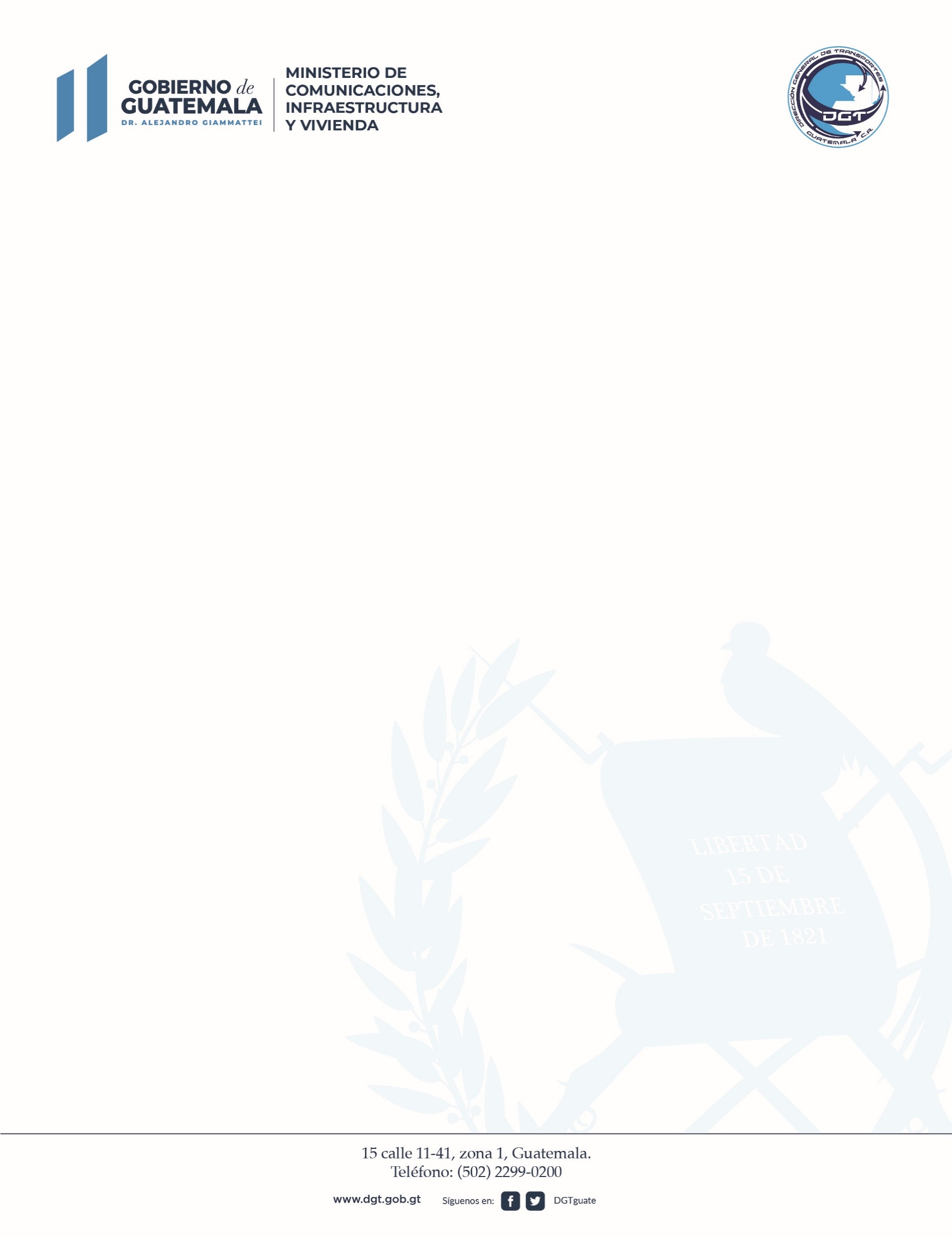 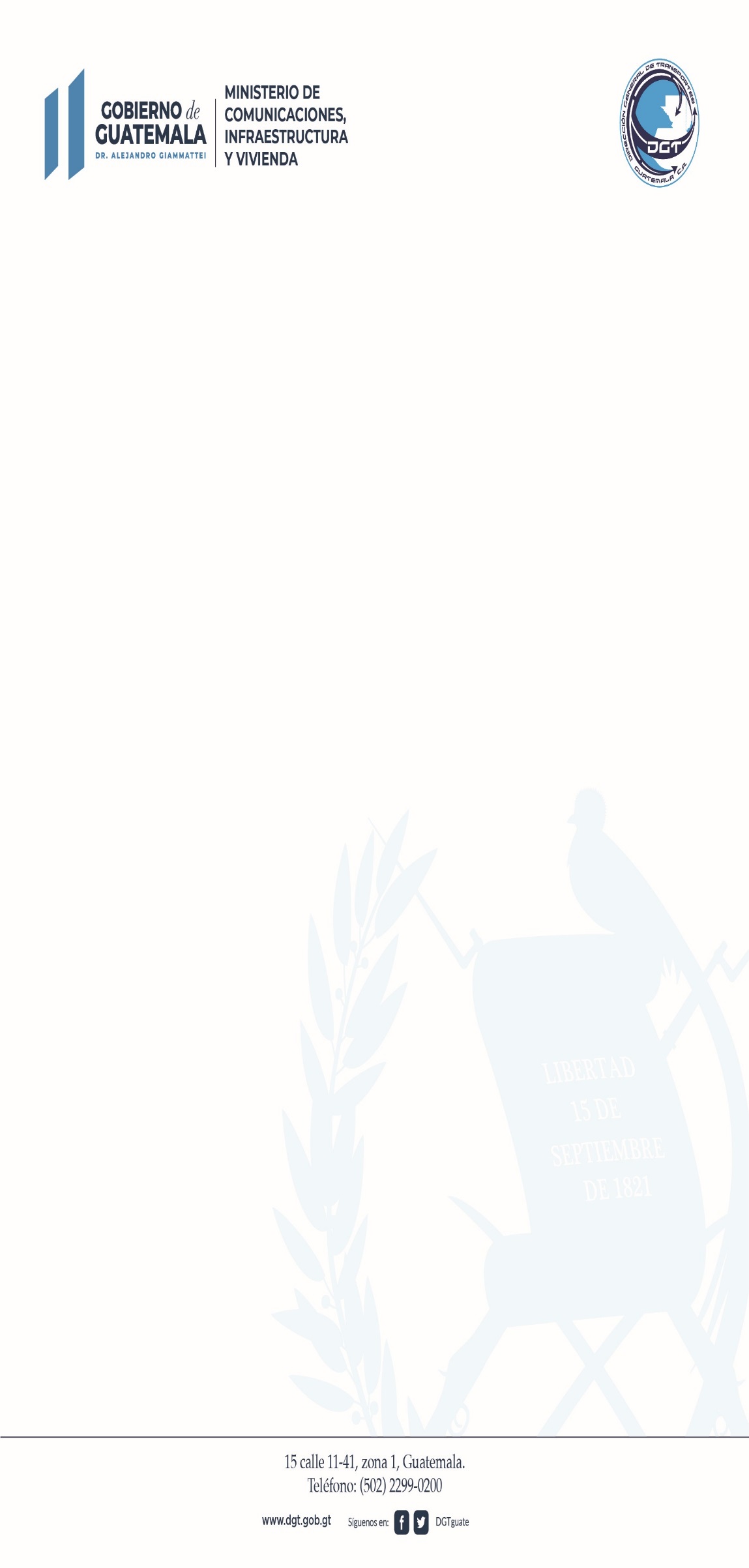 EJECUCIÓN DE METASEJECUCIÓN DE METASEJECUCIÓN DE METASEJECUCIÓN DE METASEJECUCIÓN DE METAS AÑO 2023 AÑO 2023 AÑO 2023 AÑO 2023 AÑO 2023 AÑO 2023DESCRIPCIÓN METAPRIMER CUATRIMESTREPRIMER CUATRIMESTREPRIMER CUATRIMESTREPRIMER CUATRIMESTREDESCRIPCIÓN METAENEROFEBREROMARZOABRILTOTAL METAAudiencias1091401270376Registro de Carga 5368430164Emisión de Permisos Expresos40969259101692Emisión de Permisos Temporales129100780307Denuncias al No. 153222813043Denuncias FACEBOOK36168060Resoluciones de Registro de Pilotos Emitidas3769530159Operativos de Control (Operativos Realizados)1181351400393Vehículos Inspeccionados (vehículos Revisados)22692413231406996Remisiones (Remisiones Impuestas)957460112Licencias Nuevas (papelería Entregadas de línea Nueva. Extraurbana, Agrícola, Industrial y Turismo)182718063Modificación de Licencias (papelería entregada de tramite corto, extraurbano, turismo, agrícola e industrial)41194740309Fuente: Registros Dirección General de Transportes -DGT-Fuente: Registros Dirección General de Transportes -DGT-Fuente: Registros Dirección General de Transportes -DGT-Fuente: Registros Dirección General de Transportes -DGT-